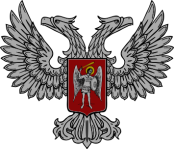 АДМИНИСТРАЦИЯ ГОРОДА ГОРЛОВКАРАСПОРЯЖЕНИЕ   главы администрации21  апреля  2020 г.             	                                        	№  366-рг. ГорловкаОб установлении стоимости продуктового набора для обучающихся льготных категорий муниципальныхобщеобразовательных учреждений города Горловки, находящихся на дистанционном обученииВ соответствии с пунктом 1.2 протокола от 16 апреля 2020 г. № 133 совещания Главы Донецкой Народной Республики Д.В. Пушилина с главами администраций городов и районов Донецкой Народной Республики, министрами Донецкой Народной Республики, Указом Главы Донецкой Народной Республики от 14 марта 2020 г. № 57 «О введении режима повышенной готовности» (с изменениями от 02 апреля 2020 г. № 70,                   от 17 апреля 2020 г. № 96), Приказами Министерства образования и науки Донецкой Народной Республики от 18 марта 2020 г.  № 502 «Об организации работы учреждений сферы образования и науки Донецкой Народной Республики»  (с изменениями от 03 апреля 2020 г. №  636) и                            от 17 апреля 2020 г. № 673 «Об определении перечня категорий обучающихся образовательных организаций Донецкой Народной Республики (из числа льготных категорий в соответствии с законодательством, действующим на территории Донецкой Народной Республики) для выдачи продуктовых наборов», в целях социальной поддержки обучающихся в период действия режима повышенной готовности, руководствуясь пунктом 4.1. раздела 4 Положения об администрации города Горловка, утверждённого распоряжением главы администрации города Горловка от 13 февраля         2015 года № 1-р (с изменениями от 24 марта 2020 г. № 291-р)1. Установить стоимость продуктового набора для обучающихся льготных категорий муниципальных общеобразовательных учреждений города Горловки, находящихся на дистанционном обучении, за счет средств выделенного бюджета во втором квартале 2020 года на сумму                           280,00 российских рублей на одного учащегося для выдачи 1 раз в 10 рабочих дней.2.   Начальнику Управления финансов администрации города Горловка (Масыкиной) осуществлять финансирование приобретения продуктовых наборов для обучающихся, имеющих право на бесплатное питание, находящихся на дистанционном обучении, в пределах доведенных бюджетных ассигнований, в соответствии с нормативами стоимости одноразового питания на одного ребенка, установленными Министерством финансов Донецкой Народной Республики на второй квартал 2020 года. 	3. Настоящее Распоряжение подлежит опубликованию на официальном сайте администрации города Горловка.	4. Координацию работы по выполнению настоящего Распоряжения возложить на Управление образования администрации города Горловка (Полубан), контроль – на заместителя главы администрации города Горловка Ивахненко А.А.Глава администрациигорода Горловка                                                                 И.С. Приходько